____________________________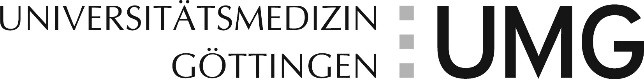 Einrichtungzuständig bei Rückfragen:____________________	Durchwahl:       	Göttingen, den _____________________(Name)		                                         Zutreffendes bitte ankreuzenUniversitätsmedizin GöttingenPersonalabteilungG3-21     Antrag auf Verlängerung des Beschäftigungsverhältnisses einer	  wissenschaftlichen Hilfskraft  studentischen Hilfskraft (zur Unterstützung in Lehre und Forschung)
Ich bitte,

 ________________________
für die Zeit vom _________________ bis _________________ 
mit einer Arbeitszeit von durchschnittlich       Stunden im Monat als  Hilfskraft zu verlängern.Die Hilfskraft arbeitet in o.g. Zeitraum an       Werktagen.Die Vergütung soll erfolgen aus:
Der wissenschaftlichen / studentischen Hilfskraft sollen folgende unselbständige Aufgaben übertragen werden, 
die zugleich Befristungsgrund für den Arbeitsvertrag sind und in dem o.a. Antragszeitraum erledigt werden können:
	Mitwirkung/Unterstützung des Lehrpersonals bei der Durchführung von Lehrveranstaltungen
       (einschl. Vor- und Nachbereitung)	Mitwirkung/Unterstützung des wissenschaftlichen Personals bei Forschungsvorhaben	Durchführung von Unterricht in kleinen Gruppen (Tutorien) und/oder Korrektur von Studien- und Prüfungsleistungen	Übernahme von Arbeiten des freigestellten Modulassistenten...............................................................................................................................................                     ………………………………………………………………………………………….Unterschrift Direktorin/Direktor/Leiterin/ Leiter der Einrichtung	Unterschrift Modulkoordinator/inPlanmittelnDrittmittelnMittel aus Studiengebühren / StudienqualitätsmittelnModulKostenstelle________________Kostenstelle13________________Kostenstelle165__________89______________(bitte Kopie d. Bewilligungsbescheides beifügen)